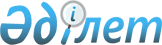 О признании утратившим силу постановления акимата города Темиртау от 08 января 2015 года № 1/2 "Об утверждении Правил расчета ставки арендной платы при передаче городского коммунального имущества в имущественный найм (аренду)"Постановление акимата города Темиртау Карагандинской области от 16 апреля 2015 года № 15/25      В соответствии с Законом Республики Казахстан от 24 марта 1998 года "О нормативных правовых актах", Законом Республики Казахстан от 23 января 2001 года "О местном государственном управлении и самоуправлении в Республике Казахстан", Законом Республики Казахстан от 1 марта 2011 года "О государственном имуществе", акимат города Темиртау ПОСТАНОВЛЯЕТ:

      1. Признать утратившим силу постановление акимата города Темиртау от 08 января 2015 года № 1/2 "Об утверждении Правил расчета ставки арендной платы при передаче городского коммунального имущества в имущественный наем (аренду)" (зарегистрированное в Реестре государственной регистрации нормативных правовых актов под № 2967, опубликованное 5 марта 2015 года в информационно-правой системе "Әділет", 31 марта 2015 года в газете "Құрыш қала kz" № 13).

      2. Контроль за исполнением настоящего постановления возложить на заместителя акима города Костюшина Владимира Анатольевича.


					© 2012. РГП на ПХВ «Институт законодательства и правовой информации Республики Казахстан» Министерства юстиции Республики Казахстан
				
      Аким города

Н. Султанов
